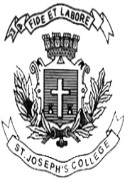  ST. JOSEPH’S COLLEGE (AUTONOMOUS), BENGALURU-27B.S.W - II SEMESTERSEMESTER EXAMINATION: JULY 2022SW OE 2321: Social Work Concerns for Women and Child DevelopmentTime- 2 ½ hrs.		                                     	               	         Max Marks-60This question paper contains TWO printed pages and THREE sectionsSECTION – II   Answer any FIVE of the following.					  	     5X2=10	Define the term Patriarchy.Who is the present Chairperson of the Women Commission? Where is the Commission located?Which method of Social work could be used in intervene with women?Which is the nodal ministry which formulates plans, policies and guides and coordinates efforts of both  govermental and non-govermental organisations working in field of women and child? Who is the minister heading this ministry?What is the difference between Gender and Sex? What do you understand by Nonbinary person? Explain Foeticide and Infanticide.SECTION – IIII   Answer any FOUR of the following.					    4X5=20What is Honor killing? Mentions certain strategies taken up by the government to ensure safety of woman.Briefly explain the women empowerment model. What are SHGs?Mention the different schemes and welfare program under the Goverment of Karnataka  for women.Explain the Dowry system and measures to eradicate it..What are the problems faced by elderly women in India and explain social work intervention in the area of elder care?SECTION – IIIIII   Answer any THREE of the following.					   3X10=30Due to drastic change in lifestyle and family structure, many families are going under divorce or are being separated. Do you think these have adverse effect on upbringing of children in such families? Justify your answer with relevant examples.“The recent verdict handed down by Supreme court of India on May 27 2022, legalising prostitution as a profession”. What are you take on it? Do you feel the verdict will bring drastic changes in safety and atrocities against sex workers? Justify.Mention the silent features of the Juvenile Justice (Care and Protection)Act, 2015.Write a detailed note on the functions and responsibilities of National commission for women.